Woche vom 23.05.-25.05.2022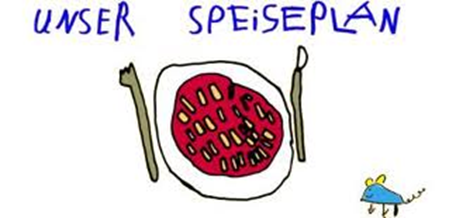 Woche vom 23.05.-25.05.2022Montag: Brokkoli-Gerste Auflauf Dienstag:Lachs-Nudeln mit MöhrenMittwoch:Quark Pfannekuchen Donnerstag: geschlossen – Feiertag Christi HimmelfahrtFreitag:Brückentag-geschlossen-Frühstück und Mittagessen je 3,00 Euro